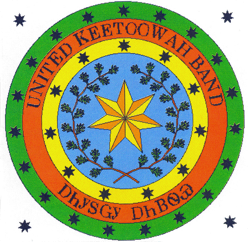 JOB DESCRIPTIONJob Title: 		MAT Nurse PractitionerOrganizational Unit:	Keetoowah Cheroke Treatment ServicesSupervisor:		Medical DirectorStatus:			Full-Time - SalarySALARY:		$95,000 -$125,000/BOEJOB SUMMARY:Seeking full-time Nurse Practitioner with either previous addiction experience or those looking to gain experience in the treatment of substance use disorders (SUD). We are unique in that we provide a one stop location for multiple services such as Medication Assisted Treatment, Wellness, Behavioral Health, and Psychiatry under one roof. The Nurse Practitioner works under the general direction of the medical director to provide a wide range of services which encompasses health promotion, diagnosis, medication assistant therapy (MAT) and medication for opioid use, and community development and advocacy. Responsibilities:Assessment and management of candidates presenting with withdrawal symptoms.Coordinate patients’ progress and treatment plans with an active multi-disciplinary team including counselors, nursing, and psychiatrists.Evaluate patients for medication-assisted treatments, working collaboratively with staff to ensure continuity of care after discharge.Acquire knowledge of the most up-to-date evidence-based practices in the field.Works with integrated care team to assess mental health substance use disorders with multivariate evidence-based interventions that include therapy and prescribing MAT/MOUDs.Works with patients to determine obstacles and use a structurally informed perspective to health care.Informs, counsels, and instructs individuals and families on their specific health problems, test results, and general health-related matters such as nutrition, birth control, social behavior, growth and development, aging and substance abuse.Recognizes situations requiring physician care, such as acute conditions requiring immediate attention, changes in chronic conditions, indications of early stages of chronic conditions, mental and emotional disturbances.Return patient phone calls re: follow-up questions or concerns.Prescribes medications according to proper clinical care and standards of practice.Provides patient education to patients and coordinates the development, revision, and implementation of patient education programs, materials, and resources.Identifies education needs of staff and plans, implements, and evaluates formal educational programs to meet staff and agency needs.Works with patients who use drugs without judgement / stigma to reduce harm and support recovery.Documentation and TrackingPrepares and maintains complete and accurate charts, reviews material prepared by other staff for completeness and accuracy.Consults and confers with a wide variety of health and related care providers, such as public health nurses, social workers and mental health workers.Establish and monitor standards of nursing care for Clinic by working with individual staff, managers, and other health-care providers.Initiate, implement, and evaluate policies and procedures related to patient care.Identify problem areas and recommend changes and solutions.Demonstrate quality nursing care, problem solving skills, effective use of resources, collaboration with other health professionals, and professional standards.Plan and implement clinic and interagency cooperation to provide continuity of patient care.NOTE: In reference to the Personnel Policy, Section 1-5 Employment At -Will. All employees who do not have a written contract with the employer for a specific fixed term of employment are thereby employed at the will of the employer for an indefinite period. Employment with the Health Center, without a written contract, is voluntary and therefore employees are free to resign at will at any time with or without cause or reason likewise, the health Center may terminate the employment relationship at will at anytime with or without notice and for any lawful reason deemed appropriate by the Tribe and Health Center staff or for good cause, bad cause, or no cause at all. This policy is commonly referred to as “employment -at- will.” UKB and Tribal preference applies.Job Description is subject to change.EMPLOYEE SIGNATURE & ACKNOWLEDGMENT PAGE:______________________________		_____________Employee’s Signature				Date______________________________		_____________Supervisor’s Signature			Date